Reagujeme na invazi ruských vojsk na Ukrajinu, která dramaticky dopadla na miliony jejich občanů a uvrhla je do hluboké humanitární krize.Osudy Ukrajinců, kteří museli opustit svou vlast, stejně jako těch, kteří zůstali a bojují proti agresorovi, nám nejsou a nemůžou být lhostejné. Proto jsme se rozhodli uspořádatHUMANITÁRNÍ SBÍRKU NA POMOC UKRAJINĚNejedná se o finanční sbírku, ale o shromažďování materiálu a potravin, jako jsou např.:deky, karimatky, spacáky, matrace, teplé přehozy, ložní prádlo, polštářejednorázové dětské pleny i pleny pro dospělétoaletní papír, vlhčené ubrousky, dámské hygienické potřebyosobní hygiena – mýdla, šamponyprací prostředky pro ruční praní, dezinfekční gelydětská a kojenecká výživatrvanlivé potraviny – konzervy, instantní polévky, přesnídávkyčaj, rozpustná káva, balený cukr, jednorázové papírové nebo plastové nádobíléky a zdravotnický materiál – léky a prostředky na zastavení krvácení, léky proti bolesti, obvazy, izotermické folie, kompletní lékárničkyrychlovarné konvice, prodlužovačkymobilní telefony, powerbankyVěci uvedené v seznamu můžete donést na obecní úřad v Lanžově v rámci úředních hodin nebo po telefonické domluvě.Úřední hodiny:	Pondělí 8 – 12, 13 – 18 		telefon:	606 957 144Shromážděná humanitární pomoc bude odvezena na Městský úřad Dvůr Králové nad Labem nebo jiné sběrné místo podle aktuální situace a potřeby.Velmi děkujeme všem, kteří budou solidární a pomohou obyvatelům Ukrajiny v těchto těžkých časech.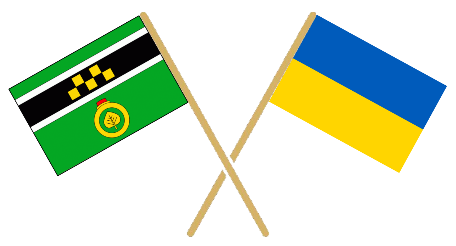 Jan Menclstarosta obce LanžovMilan Štěpánekstarosta SDH Lanžov